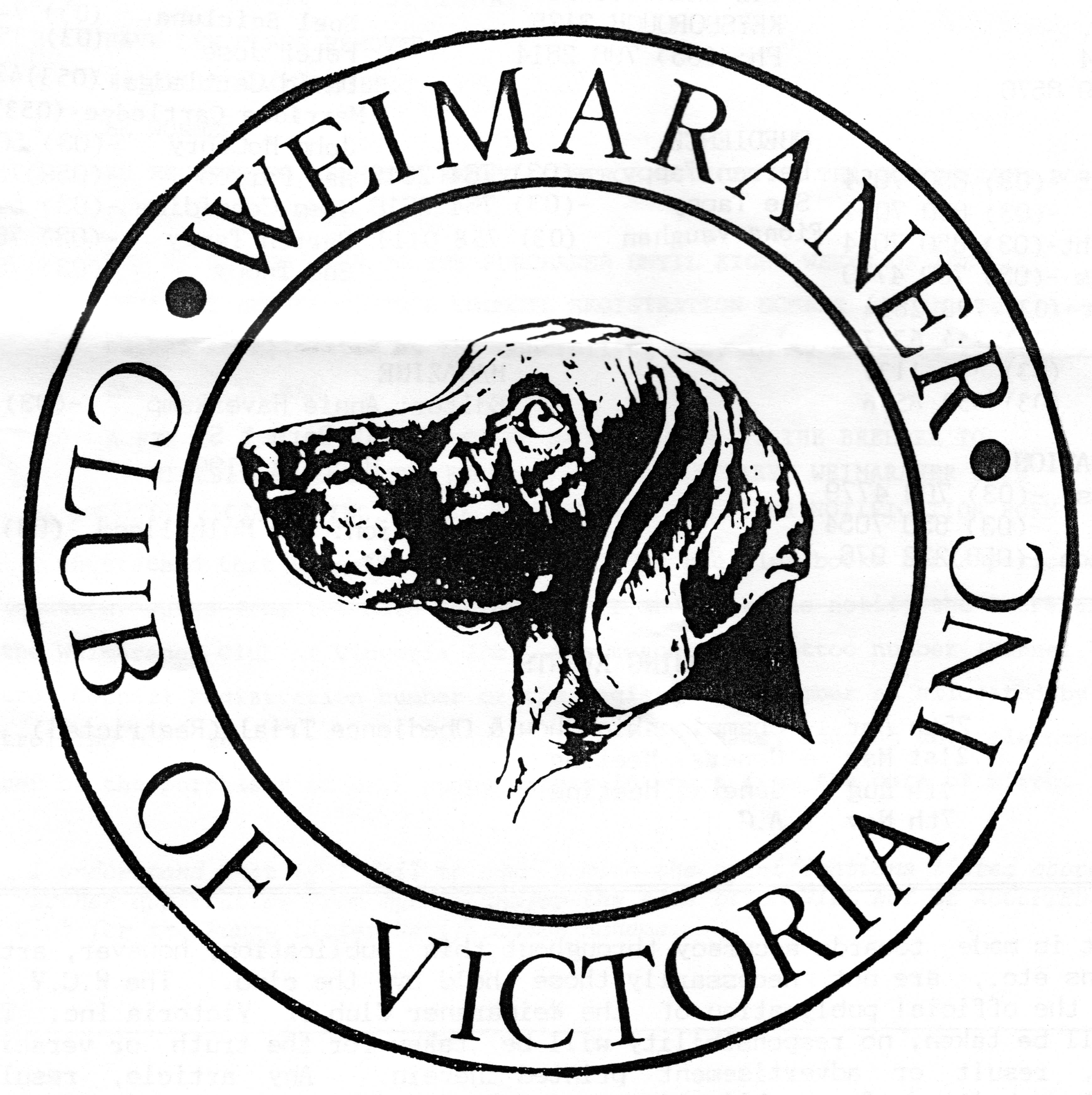 Celebrating 50 Years1971 - 2021WEIMARANER CLUB OF VICTORIA INC.MERCHANDISE ORDER FORM Ver.3WEIMARANER CLUB OF VICTORIA INC.MERCHANDISE ORDER FORM Ver.3WEIMARANER CLUB OF VICTORIA INC.MERCHANDISE ORDER FORM Ver.3WEIMARANER CLUB OF VICTORIA INC.MERCHANDISE ORDER FORM Ver.3WEIMARANER CLUB OF VICTORIA INC.MERCHANDISE ORDER FORM Ver.3WEIMARANER CLUB OF VICTORIA INC.MERCHANDISE ORDER FORM Ver.3WEIMARANER CLUB OF VICTORIA INC.MERCHANDISE ORDER FORM Ver.3Celebrating 50 Years1971 - 2021NAMENAMENAMENAMENAMENAMENAMECelebrating 50 Years1971 - 2021POSTAL ADDRESSPOSTAL ADDRESSPOSTAL ADDRESSSTREET & NUMBERSTREET & NUMBERSTREET & NUMBERSTREET & NUMBERCelebrating 50 Years1971 - 2021SUBURB/TOWNSUBURB/TOWNSUBURB/TOWNSUBURB/TOWNSUBURB/TOWNSTATEPOSTCODECelebrating 50 Years1971 - 2021PHONEPHONEHOMEHOMEMOBILEMOBILEMOBILECelebrating 50 Years1971 - 2021EMAILEMAILEMAILEMAILEMAILEMAILEMAILORDER TOTAL$EMAILEMAILEMAILEMAILEMAILEMAILEMAILOrdering/Payment Details: Fill in this FORM and send your order along with your payment. Payments can be made by EFT  into the following account Weimaraner Club of Victoria Inc. BSB 633-000 Account Number 113428254. Please reference the deposit 'MERCHYOURSURNAME' and include a copy of the EFT receipt with your order.  If you would like your order posted please contact Sharon Sabbatini prior to making payment as Postage and Handling fees apply. Sharon’s contact details: Phone 0429 321 473 / 03 53 321473Email: secretary@weimaranervic.com Ordering/Payment Details: Fill in this FORM and send your order along with your payment. Payments can be made by EFT  into the following account Weimaraner Club of Victoria Inc. BSB 633-000 Account Number 113428254. Please reference the deposit 'MERCHYOURSURNAME' and include a copy of the EFT receipt with your order.  If you would like your order posted please contact Sharon Sabbatini prior to making payment as Postage and Handling fees apply. Sharon’s contact details: Phone 0429 321 473 / 03 53 321473Email: secretary@weimaranervic.com Ordering/Payment Details: Fill in this FORM and send your order along with your payment. Payments can be made by EFT  into the following account Weimaraner Club of Victoria Inc. BSB 633-000 Account Number 113428254. Please reference the deposit 'MERCHYOURSURNAME' and include a copy of the EFT receipt with your order.  If you would like your order posted please contact Sharon Sabbatini prior to making payment as Postage and Handling fees apply. Sharon’s contact details: Phone 0429 321 473 / 03 53 321473Email: secretary@weimaranervic.com Ordering/Payment Details: Fill in this FORM and send your order along with your payment. Payments can be made by EFT  into the following account Weimaraner Club of Victoria Inc. BSB 633-000 Account Number 113428254. Please reference the deposit 'MERCHYOURSURNAME' and include a copy of the EFT receipt with your order.  If you would like your order posted please contact Sharon Sabbatini prior to making payment as Postage and Handling fees apply. Sharon’s contact details: Phone 0429 321 473 / 03 53 321473Email: secretary@weimaranervic.com Ordering/Payment Details: Fill in this FORM and send your order along with your payment. Payments can be made by EFT  into the following account Weimaraner Club of Victoria Inc. BSB 633-000 Account Number 113428254. Please reference the deposit 'MERCHYOURSURNAME' and include a copy of the EFT receipt with your order.  If you would like your order posted please contact Sharon Sabbatini prior to making payment as Postage and Handling fees apply. Sharon’s contact details: Phone 0429 321 473 / 03 53 321473Email: secretary@weimaranervic.com Ordering/Payment Details: Fill in this FORM and send your order along with your payment. Payments can be made by EFT  into the following account Weimaraner Club of Victoria Inc. BSB 633-000 Account Number 113428254. Please reference the deposit 'MERCHYOURSURNAME' and include a copy of the EFT receipt with your order.  If you would like your order posted please contact Sharon Sabbatini prior to making payment as Postage and Handling fees apply. Sharon’s contact details: Phone 0429 321 473 / 03 53 321473Email: secretary@weimaranervic.com Ordering/Payment Details: Fill in this FORM and send your order along with your payment. Payments can be made by EFT  into the following account Weimaraner Club of Victoria Inc. BSB 633-000 Account Number 113428254. Please reference the deposit 'MERCHYOURSURNAME' and include a copy of the EFT receipt with your order.  If you would like your order posted please contact Sharon Sabbatini prior to making payment as Postage and Handling fees apply. Sharon’s contact details: Phone 0429 321 473 / 03 53 321473Email: secretary@weimaranervic.com Ordering/Payment Details: Fill in this FORM and send your order along with your payment. Payments can be made by EFT  into the following account Weimaraner Club of Victoria Inc. BSB 633-000 Account Number 113428254. Please reference the deposit 'MERCHYOURSURNAME' and include a copy of the EFT receipt with your order.  If you would like your order posted please contact Sharon Sabbatini prior to making payment as Postage and Handling fees apply. Sharon’s contact details: Phone 0429 321 473 / 03 53 321473Email: secretary@weimaranervic.com CAP$25$25$25$25$25$25$25$25$25$25$25$25$25$25$25$25$25$25$25$25$25$25$25$25$25$25$25$25$25$25$25$25$25$25$25$25$25$25$25$25$25$25$25$25$25$25$25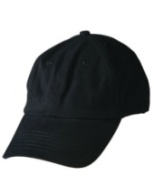 QUANTITY:QUANTITY:QUANTITY:QUANTITY:QUANTITY:QUANTITY:QUANTITY:QUANTITY:QUANTITY:QUANTITY:QUANTITY:QUANTITY:QUANTITY:QUANTITY:QUANTITY:QUANTITY:QUANTITY:QUANTITY:QUANTITY:QUANTITY:QUANTITY:QUANTITY:QUANTITY:QUANTITY:QUANTITY:QUANTITY:QUANTITY:QUANTITY:QUANTITY:QUANTITY:QUANTITY:QUANTITY:QUANTITY:QUANTITY:QUANTITY:QUANTITY:QUANTITY:QUANTITY:QUANTITY:QUANTITY:QUANTITY:QUANTITY:QUANTITY:QUANTITY:QUANTITY:QUANTITY:QUANTITY:POLOS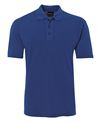 POLOSADULTSADULTSADULTS$35    $35    $35    $35    $35    $35    $35    $35    $35    $35    $35    $35    $35    $35    $35    $35    $35    $35    $35    $35    $35    $35    $35    $35    $35    $35    $35    $35    $35    $35    $35    $35    $35    $35    $35    $35    $35    $35    $35    $35    $35    $35    POLOSPOLOSSizeBust/Chest cmLength cmSizeBust/Chest cmLength cmSizeBust/Chest cmLength cmS53.570S53.570S53.570S53.570S53.570M5672.5M5672.5M5672.5M5672.5M5672.5M5672.5M5672.5L58.575L58.575L58.575L58.575L58.575XL6177.5XL6177.5XL6177.5XL6177.5XL6177.52XL63.5802XL63.5802XL63.5803XL66.5813XL66.5813XL66.5813XL66.5814XL70824XL70824XL70824XL70824XL70825XL73.5835XL73.5835XL73.5835XL73.5835XL73.5835XL73.5837XL89.5857XL89.585POLOSPOLOSBlackBlackBlackPOLOSPOLOSMaroonMaroonMaroonPOLOSPOLOSPOLOSPOLOSLADIESLADIESLADIES$35$35$35$35$35$35$35$35$35$35$35$35$35$35$35$35$35$35$35$35$35$35$35$35$35$35$35$35$35$35$35$35$35$35$35$35$35$35$35$35$35$35POLOSPOLOSSizeBust/Chest cmLength cmSizeBust/Chest cmLength cmSizeBust/Chest cmLength cm846628466284662846621048.5641048.5641048.5641048.5641048.5641048.5641048.5641251661251661251661251661251661251661453.5681453.5681453.5681453.5681453.5681656701656701656701858.5721858.5721858.5721858.5722061732061732061732061732061732263.5742263.5742263.5742263.5742263.5742263.574246675246675POLOSPOLOSBlackBlackBlackPOLOSPOLOSPurplePurplePurplePOLAR FULL ZIP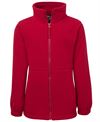 POLAR FULL ZIPADULTSADULTS$55$55$55$55$55$55$55$55$55$55$55$55$55$55$55$55$55$55$55$55$55$55$55$55$55$55$55$55$55$55$55$55$55$55$55$55$55$55$55$55$55$55$55POLAR FULL ZIPPOLAR FULL ZIPSizeBust/Chest cmLength cmSizeBust/Chest cmLength cmS5572S5572S5572S5572S5572S5572S5572S5572M57.574M57.574M57.574M57.574M57.574M57.574M57.574L6076L6076L6076L6076L6076XL62.578XL62.578XL62.578XL62.5782XL65802XL65802XL65802XL65803XL67.5813XL67.5813XL67.5813XL67.5814XL70824XL70824XL70824XL70824XL70825XL72.5835XL72.5835XL72.5835XL72.5835XL72.5835XL72.583POLAR FULL ZIPPOLAR FULL ZIPBlackBlackPOLAR FULL ZIPPOLAR FULL ZIPMaroonMaroonPOLAR FULL ZIPPOLAR FULL ZIPDark RedDark RedPOLAR FULL ZIPPOLAR FULL ZIPPOLAR FULL ZIPPOLAR FULL ZIPLADIESLADIES$55$55$55$55$55$55$55$55$55$55$55$55$55$55$55$55$55$55$55$55$55$55$55$55$55$55$55$55$55$55$55$55$55$55$55$55$55$55$55$55$55$55$55POLAR FULL ZIPPOLAR FULL ZIPSizeBust/Chest cmLength cmSizeBust/Chest cmLength cm84961.584961.584961.584961.51051.563.51051.563.51051.563.51051.563.51051.563.51051.563.51051.563.51051.563.5125465.5125465.5125465.5125465.5125465.5125465.51456.567.51456.567.51456.567.51456.567.51456.567.5165969.5165969.5165969.51861.571.51861.571.51861.571.51861.571.5206473.5206473.5206473.5206473.52266.575.52266.575.52266.575.52266.575.52266.575.52266.575.5246977.5246977.5246977.5POLAR FULL ZIPPOLAR FULL ZIPBlackBlackPOLAR FULL ZIPPOLAR FULL ZIPPOLAR VEST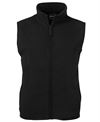 POLAR VESTADULTSADULTS$40$40$40$40$40$40$40$40$40$40$40$40$40$40$40$40$40$40$40$40$40$40$40$40$40$40$40$40$40$40$40$40$40$40$40$40$40$40$40$40$40$40$40POLAR VESTPOLAR VESTSizeBust/Chest cmLength cmSizeBust/Chest cmLength cmS5565.5S5565.5S5565.5S5565.5S5565.5S5565.5S5565.5M57.567.5M57.567.5M57.567.5M57.567.5M57.567.5M57.567.5M57.567.5L6062.5L6062.5L6062.5L6062.5L6062.5XL62.571.5XL62.571.5XL62.571.5XL62.571.5XL62.571.52XL6573.52XL6573.52XL6573.52XL6573.53XL67.575.53XL67.575.53XL67.575.53XL67.575.53XL67.575.54XL7077.54XL7077.54XL7077.54XL7077.54XL7077.54XL7077.55XL72.579.55XL72.579.55XL72.579.55XL72.579.5POLAR VESTPOLAR VESTBlackBlackPOLAR VESTPOLAR VESTPOLAR VESTPOLAR VESTLADIESLADIES$40$40$40$40$40$40$40$40$40$40$40$40$40$40$40$40$40$40$40$40$40$40$40$40$40$40$40$40$40$40$40$40$40$40$40$40$40$40$40$40$40$40$40POLAR VESTPOLAR VESTSizeBust/Chest cmLength cmSizeBust/Chest cmLength cm84959.584959.584959.584959.51051.561.51051.561.51051.561.51051.561.51051.561.51051.561.51051.561.5125463.5125463.5125463.5125463.5125463.5125463.5125463.51456.565.51456.565.51456.565.51456.565.51456.565.5165967.5165967.5165967.51861.569.51861.569.51861.569.51861.569.5206471.5206471.5206471.5206471.5206471.52266.573.52266.573.52266.573.52266.573.52266.573.52266.573.524 6975.524 6975.5POLAR VESTPOLAR VESTBlackBlackPOLAR VESTPOLAR VESTSOFTSHELL VEST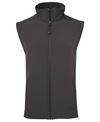 SOFTSHELL VESTSOFTSHELL VESTADULTADULTADULT$70$70$70$70$70$70$70$70$70$70$70$70$70$70$70$70$70$70$70$70$70$70$70$70$70$70$70$70$70$70$70$70$70$70$70$70$70$70$70$70$70SOFTSHELL VESTSOFTSHELL VESTSOFTSHELL VESTSizeBust/Chest cmLength cmSizeBust/Chest cmLength cmSizeBust/Chest cmLength cmS5472S5472S5472S5472S5472S5472S5472M56.574M56.574M56.574M56.574M56.574M56.574M56.574L5976L5976L5976L5976L5976XL61.578XL61.578XL61.578XL61.5782XL64802XL64802XL64802XL64803XL66.5823XL66.5823XL66.5823XL66.5824XL69.5834XL69.5834XL69.5834XL69.5834XL69.5835XL72845XL72845XL72845XL72845XL7284SOFTSHELL VESTSOFTSHELL VESTSOFTSHELL VESTBlackBlackBlackSOFTSHELL VESTSOFTSHELL VESTSOFTSHELL VESTGreyGreyGreySOFTSHELL VESTSOFTSHELL VESTSOFTSHELL VESTSOFTSHELL VESTSOFTSHELL VESTSOFTSHELL VESTLADIESLADIESLADIES$70$70$70$70$70$70$70$70$70$70$70$70$70$70$70$70$70$70$70$70$70$70$70$70$70$70$70$70$70$70$70$70$70$70$70$70$70$70$70$70$70SOFTSHELL VESTSOFTSHELL VESTSOFTSHELL VESTSizeBust/Chest cmLength cmSizeBust/Chest cmLength cmSizeBust/Chest cmLength cm64661848638486384863848638486384863848631050651050651050651050651050651050651050651252671252671252671252671252671454.5691454.5691454.5691657711657711859.5731859.5731859.5731859.5732062752062752062752062752062752264.5772264.5772264.5772264.5772264.5772264.577246779SOFTSHELL VESTSOFTSHELL VESTSOFTSHELL VESTBlackBlackBlackSOFTSHELL VESTSOFTSHELL VESTSOFTSHELL VESTFLEECE SHEPHERD JACKET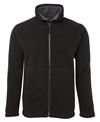 ADULT$65$65$65$65$65$65$65$65$65$65$65$65$65$65$65$65FLEECE SHEPHERD JACKETSizeBust/Chest cmLength cmS57.572S57.572M6074M6074L62.576L62.576XL6578XL65782XL67.5802XL67.5803XL70823XL7082FLEECE SHEPHERD JACKETBlack/GreyFLEECE SHEPHERD JACKETNavy/WhiteFLEECE SHEPHERD JACKETFLEECE SHEPHERD JACKETLADIES$65$65$65$65$65$65$65$65$65$65$65$65$65$65$65$65FLEECE SHEPHERD JACKETSizeBust/Chest cmLength cm848611050.5631050.5631253651253651455.5671455.5671658691860.571206373206373FLEECE SHEPHERD JACKETBlack/ CharcoalFLEECE SHEPHERD JACKETNavy/WhiteFLEECE SHEPHERD JACKETFLEECE SHEPHERD VEST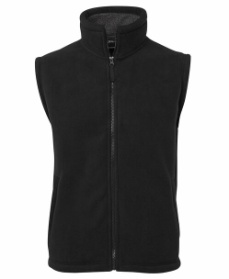 ADULT$55$55$55$55$55$55$55$55$55$55$55$55$55$55$55$55FLEECE SHEPHERD VESTSizeBust/Chest cmLength cmS57.572S57.572M6074M6074L62.576L62.576XL6578XL65782XL67.5802XL67.5803XL70823XL7082FLEECE SHEPHERD VESTBlack/CharcoalFLEECE SHEPHERD VESTFLEECE SHEPHERD HOODIE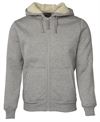 ADULT$70$70$70$70$70$70$70$70FLEECE SHEPHERD HOODIESizeBust/Chest cmLength cmS5570M57.572L6074XL62.5762XL65783XL67.5804XL70815XL72.582FLEECE SHEPHERD HOODIE Black/ NaturalFLEECE SHEPHERD HOODIE